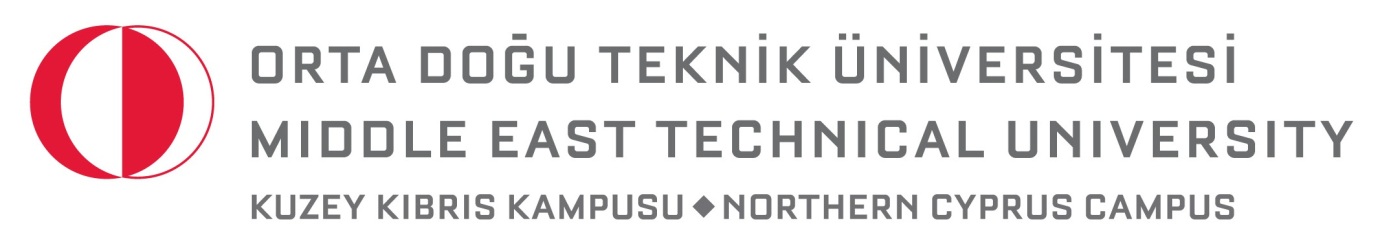 YAZ STAJI DEĞERLENDİRME FORMU(GİZLİ)Öğrencinin Adı/Soyadı: ……………………………………………………………Şirket Adı	: ………………………………………………………….….…..Şirket Adresi	: ………………………………………………………………….Şirket Telefon No #	: ……………………………………………….Başlangıç Tarihi	: ……/………/…………Bitiş Tarihi	: ……/………/…………Çalışılan Gün Sayısı	: ………… günDeğerlendirmeSorumlu Mühendisin Adı Soyadı: Ünvanı:                                                                                   	Tarih: 			                                                        			İmza ve Şirket Mührü ÇOK İYİ(Yorum Belirtiniz)İYİYETERLİYETERSİZ(Yorum Belirtiniz)KatılımÇalışma isteği ve gayretiIş yerindeki uyumu Genel Performans